Nepal Sponsor Trip   November 1 - 17, 2024(updated as of January 1, 2024)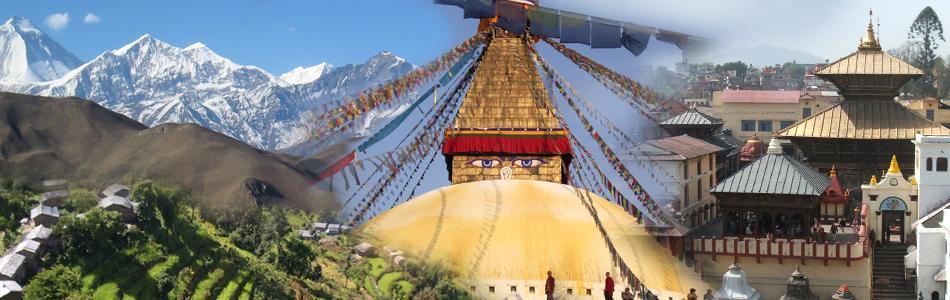 Trip-in-Brief: Kathmandu cultural tours, activities of Mitrata-Nepal Foundation for Children, and an excursion trip to resort town Pokhara for a view of Annapurna Himalayan range and mountain villages – including a two days of hiking option.Nepal Sponsor Trip   November 1 - 17, 2024(updated as of January 1, 2024)Trip-in-Brief: Kathmandu cultural tours, activities of Mitrata-Nepal Foundation for Children, and an excursion trip to resort town Pokhara for a view of Annapurna Himalayan range and mountain villages – including a two days of hiking option.Nepal Sponsor Trip   November 1 - 17, 2024(updated as of January 1, 2024)Trip-in-Brief: Kathmandu cultural tours, activities of Mitrata-Nepal Foundation for Children, and an excursion trip to resort town Pokhara for a view of Annapurna Himalayan range and mountain villages – including a two days of hiking option.Nepal Sponsor Trip   November 1 - 17, 2024(updated as of January 1, 2024)Trip-in-Brief: Kathmandu cultural tours, activities of Mitrata-Nepal Foundation for Children, and an excursion trip to resort town Pokhara for a view of Annapurna Himalayan range and mountain villages – including a two days of hiking option.DayFriSatDateNov 1-2ITINERARY – OUTLINEFLIGHT DEPARTING locally Friday evening, Nov. 1, and international flight departing morning, Nov. 2, arriving morning Kathmandu, Nov. 3AccommodationBed & BreakfastSunNov 3ARRIVE KATHMANDU – airport arrivals: pickup and greet - transfer to hotel. Relax & recuperate in the hotel and see the Thamel area. Late afternoon and evening dinner with the sponsored children of trip sponsors. 
Mandala Boutique Hotel MonNov 4KATHMANDU – Daytime: Explore Durbar Square (optional): order Nepali hand-made clothing for graduation  Late afternoon and evening preparation for trip to Pokhara.
Mandala BoutiqueHotelTueNov 5KATHMANDU  – Daytime: KATHMANDU – Daytime: 
Option 1: Cultural tour visit of Boudhanath/Pashupati; 
Option 2: hike in a local park; evening free timeMandala Boutique HotelWedNov 6KATHMANDU to POKHARA – morning flight and afternoon explore the resort town of Pokhara, drive close by to Naudanda Mountain Lodge (4690 ft).Naudanda Mountain LodgeThuNov 7NAUDANDA to SARANGKOT (5220 ft) to PokharaModerate hike for views of the Annapurnas in the morning from Naudanda to Sarangkot (6.5 miles) or rest and enjoy the view - drive to Pokhara late afternoon; evening free time
Lakeside Hotel in PokharaFriNov 8POKHARA – Pokhara Activities for all:  Visit the Mountain Museum, Tibetan Refugee Center; Visit Devi Falls: optional extra Everest flight; evening free timeLakeside Hotel in PokharaSatNov 9Pokhara Group activities - World Peace Pagoda Hike (4.8 miles RT) (total 1,400 ft elevation gain); or Walk around Phewa Lake and boat ride/ shopping; evening free timeLakeside Hotel in PokharaSunNov 10POKHARA to KATHMANDU: morning flight, drive back to the hotel in Kathmandu; Meet with available sponsored children. Mandala Boutique HotelMonNov 11KATHMANDU – Daytime: Visit children’s elementary schools, BSF office and meet some older children; Enjoy Nepali Dinner cooked by Leena & staff at Office w/some children.Mandala Boutique HotelTueNov 12KATHMANDU  – Daytime: Visit 1st Contact Center: eat lunch there and learn about our early childhood center program, meet the teachers and staff, visit some local children’s homes; evening free timeMandala Boutique HotelWedNov 13KATHMANDU – Morning: Cultural tour Patan, Shakyamuni Jewelry shopping, visit the Girls’ hostel Good Shephard in Patan for lunch; evening free timeMandala Boutique HotelThuNov 14KATHMANDU – Morning: Visit 2nd Contact Center and  Swyambhunath; Afternoon Visit Mangalman’s Singing Bowl Workshop & Sound Healing; evening free timeMandala Boutique HotelFriNov 15KATHMANDU – Shopping/Packing/ getting ready for graduation/meeting sponsored children who are availableMandala Boutique HotelSatNov 16KATHMANDU – Daytime: Mitrata Graduation program 2024, including Breakfast and Lunch; Evening: Leave international flight departing late Saturday night and arriving USA late Sunday, November 17SunNov 17Airline Travel: arrival late Sunday nightTRIP INCLUDES:
All ground transfers with a private van.Local guide during the tour days in Kathmandu & PokharaAccommodation at Hotels with daily breakfast Domestic Flight tickets: Kathmandu - Pokhara - Kathmandu. Private transportation on tripsTemple and old palace entrance tickets/fees during your tour in Kathmandu Valley.THE TRIP COSTS EXCLUDE THE FOLLOWING:
Meals (lunch/dinner) in Kathmandu and during your private trip.Drinks/bar bills, optional activities (Everest Flight, etc.), and extra transport fees (outside of tour days).Accommodations/meals sightseeing in other transit areas.International flight from US Home City to Kathmandu.TRIP INCLUDES:
All ground transfers with a private van.Local guide during the tour days in Kathmandu & PokharaAccommodation at Hotels with daily breakfast Domestic Flight tickets: Kathmandu - Pokhara - Kathmandu. Private transportation on tripsTemple and old palace entrance tickets/fees during your tour in Kathmandu Valley.THE TRIP COSTS EXCLUDE THE FOLLOWING:
Meals (lunch/dinner) in Kathmandu and during your private trip.Drinks/bar bills, optional activities (Everest Flight, etc.), and extra transport fees (outside of tour days).Accommodations/meals sightseeing in other transit areas.International flight from US Home City to Kathmandu.TRIP INCLUDES:
All ground transfers with a private van.Local guide during the tour days in Kathmandu & PokharaAccommodation at Hotels with daily breakfast Domestic Flight tickets: Kathmandu - Pokhara - Kathmandu. Private transportation on tripsTemple and old palace entrance tickets/fees during your tour in Kathmandu Valley.THE TRIP COSTS EXCLUDE THE FOLLOWING:
Meals (lunch/dinner) in Kathmandu and during your private trip.Drinks/bar bills, optional activities (Everest Flight, etc.), and extra transport fees (outside of tour days).Accommodations/meals sightseeing in other transit areas.International flight from US Home City to Kathmandu.TRIP INCLUDES:
All ground transfers with a private van.Local guide during the tour days in Kathmandu & PokharaAccommodation at Hotels with daily breakfast Domestic Flight tickets: Kathmandu - Pokhara - Kathmandu. Private transportation on tripsTemple and old palace entrance tickets/fees during your tour in Kathmandu Valley.THE TRIP COSTS EXCLUDE THE FOLLOWING:
Meals (lunch/dinner) in Kathmandu and during your private trip.Drinks/bar bills, optional activities (Everest Flight, etc.), and extra transport fees (outside of tour days).Accommodations/meals sightseeing in other transit areas.International flight from US Home City to Kathmandu.